Příloha č. 2 – seznam a vygenerované odkazy na kulturní památky, popis1) Sloup Se sousoším Nejsvětější Trojice na Riegrově náměstí - rejst. č. ÚSKP: 39566/7-0096https://www.enkm.cz/sochy/sloup-se-sousosim-nejsvetejsi-trojicePouze výroba QR kódu23) Sloup se sochou Panny Marie na Velkém náměstí - rejst. č. ÚSKP: 21444/7-6009https://www.enkm.cz/sochy/mariansky-sloup-velke-namestiPouze výroba QR kódu) Sousoší Zvěstování Panně Marii, Na Kopečku - rejst. č. ÚSKP 31654/7-6019https://www.enkm.cz/sochy/sousosi-zvestovani-p-marieZnačení + výroba QR kóduSousošíZvěstování Panně Marii(1696)4) Socha sv. Jana Nepomuckého, Masarykovo náměstí, rejst. č. ÚSKP 35733/7-6009https://www.enkm.cz/sochy/socha-sv-jana-nepomuckeho-u-kostela-jana-krtiteleZnačení + výroba QR kóduSochasv. Jana Nepomuckého(1724)5) Sousoší Krista a Marie, Chobot rejst. č. ÚSKP 29519/7-6020https://www.enkm.cz/sochy/sousosi-louceni-krista-s-mariiZnačení + výroba QR kóduSousošíKrista a Panny Marie(1696)6) Kříž se sochou Panny Marie, rejst. č. ÚSKP 33844/7-6009https://www.enkm.cz/kostel-nanebevzeti-p-marieZnačení + výroba QR kóduKříž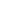 se sochou Panny Marie(1708)7) Kříž v ulici Vejvanovského, rejst. č. ÚSKP ČR 68468 / 7-6038https://www.enkm.cz/kriz-vejvanovskehoZnačení + výroba QR kóduKříž(1832)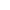 